OSNOVNA ŠKOLA MARKOVACV  R  B  O  V  AGODIŠNJI PLAN I PROGRAM RADA ŠKOLEZA ŠKOLSKU GODINU 2018./2019.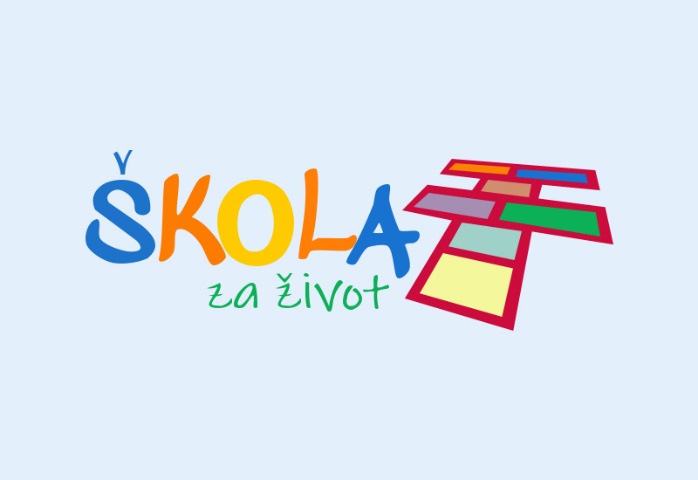 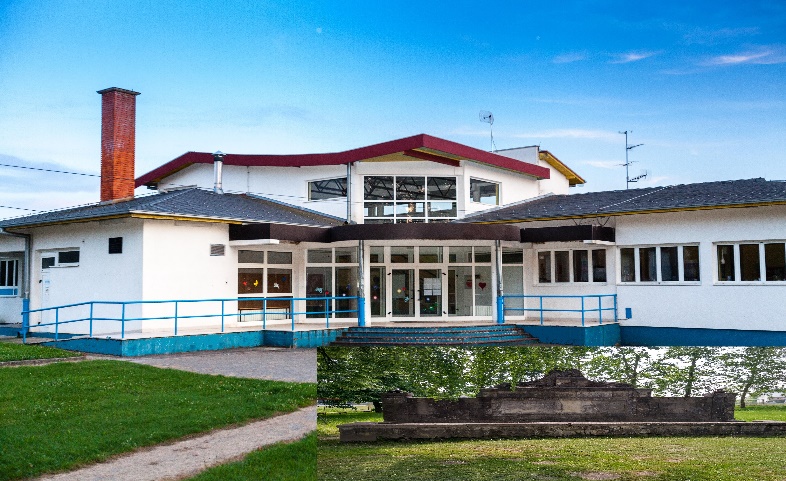 Rujan  2018.OSNOVNI PODACI O ŠKOLI1.1. Podaci o upisnom području        Osnovan je škola Markovac Vrbova matična škola s područnim razrednim odjelom u Komarnici. Školi pripadaju upisna područja sela Vrbove, Blažević Dola i Komarnice. Mjesto Vrbova ima oko 1300 stanovnika i pripada Općini Staro Petrovo Selo. Prema prijedlogu mreže škola za Brodsko-posavsku županiju trebali bi se učenici iz Komarnice koji sad  više razrede pohađaju u školi u Starom Petrovom Selu vratiti u matičnu školu . Nemamo učenika putnika niti školskog prijevoza jer naselja nisu udaljena od škole.Područna škola Komarnica udaljena je oko 4 km od matične škole, a od Starog Petrovog Sela desetak km.Unutrašnji školski prostori      Nova školska zgrada izgrađena je na površini cca 47x84 m ili približno 3950 m2.Građevina je funkcionalno, tlocrtno i koncepcijski postavljena u dva krila s centralnimulaznim prostorom .Projektom vanjskog uređenja riješena je nova pristupna cesta s  parkiralištem,  pješačka staza, trg kraj škole, vanjski sportski tereni, hortikulturni zasadi.Centralni prostor izdiže se iznad ostalih krovova, te se formira prostran dvoetažni prostors otvorenom galerijom nasuprot glavnog ulaza, koja je cijela namijenjena knjižnici.    Škola ima 6 učionica, knjižnica i čitaonica, 3 kabineta, školsku kuhinju, radionicuprostor za foto laboratorij, zbornicu, kancelariju ravnatelja i tajnika, sanitarni čvor.Za potrebe TZK koristit će se adaptirani prostor u staroj školskoj zgradi, prostor koji bi se trebao hitno renovirati ukoliko se ne bi  gradila jednodijelna sportska dvorana uza koju je izrađena potreban građevinska dokumentacija..	     Galerija koja je predviđena za knjižnicu i informatičku učionicu   je zaštićena ogradom manjom od 1m i učenici osobito manji nepažnjom mogu pasti. Ogradu bi trebalo nadograditi, napraviti vrata na ulazu u galeriju i knjižnicu kako učenici ne bi mogli uzimati knjige bez nadzora. U predviđenom prostoru nije smještana knjižnica već u jednom kabinetu. Poteškoće pri izvođenju nastave informatike stvar galerijski prostor koji je otvoren i svaki ulazak u školu ometa učenike i učitelja u radu. Izgradnjom dvorane predviđena je izgradnja i informatičke učionice i knjižnice koji bi bili primjereni radu i održavanju nastave.             U područnom razrednom odjelu u Komarnici također bi se trebala popraviti  ili izgraditi novu drvarnicu jer postojeća je u jako lošem stanju.             Oznaka stanja opremljenosti do 50%..1, od 51-70%..2, od 71-100%..31.3. Školski okoliš U novom školskom prostoru odvija se kvalitetna i suvremena nastava s posebnimnaglaskom na moralni, estetski i ekološki razvoj. Učenici redovito  stečena znanja iiskustva u školi primjenjuju na uređenju vanjskih i unutrašnjih prostora škole, a u skladu sprirodnim i postojećim okolišem.Djelatnici škole redovito kose travu, uređuju ogradu sade i njeguju cvijeće i brinu se za održavanje okoliša škole.Stabla u školskom dvorištu potrebno je redovito uređivati i obrezivati. Potrebno je održavati stalne higijenske navike, animirati učenike, roditelje i mlade za uređenjespomenika Markovac.PO KOMARNICA   U suradnji s Općinom Staro Petrovo Selo obnovili smo ogradu te počeli uređivati okoliš škole.     Nastavna sredstva i pomagala           Škola je dosta dobro opremljena nastavnim sredstvima i pomagalima.Oznaka stanja opremljenosti do 50%..1, od 51-70%..2, od 71-100%..31.4.1. Knjižni fond školeKnjižnica je smještena u neodgovarajućem prostru. U 2017. godini provedena je revizija i otpis građe te je utvrđeno da knjižnica zadovoljava minimum ukupnog knjižničnog fonda od 2500 knjiga prema Standardu za školske knjižnice. Prema Standardu omjer knjiga u knjižničnom fondu trebao bi sadržavati 60% knjiga za lektiru, a 40% stručnih i ostalih knjiga, iz čega proizlazi da ne zadovoljavamo standard i potrebno je nadopuniti lektirni fond i osuvremeniti ga.1.5. Plan obnove i adaptacije          U suradnji s Općinom Staro Petrovo Selo planiramo urediti okoliš.2. PODACI O IZVRŠITELJIMA POSLOVA I NJIHOVIM RADNIM ZADUŽENJIMA U          2017./2018. ŠKOLSKOJ GODINI Podaci o odgojno-obrazovnim radnicimaPodaci o učiteljima razredne nastavePodaci o učiteljima predmetne nastave2.1.3. Podaci o ravnatelju i stručnim suradnicimaPodaci o ostalim radnicima školeTjedna i godišnja zaduženja odgojno-obrazovnih radnika školeTjedna i godišnja zaduženja učitelja razredne nastave2.3.2. Tjedna i godišnja zaduženja učitelja predmetne nastave Tjedna i godišnja zaduženja ravnatelja i stručnih suradnika školeTjedna i godišnja zaduženja ostalih radnika školePODACI O ORGANIZACIJI RADAOrganizacija smjenaŠkola radi u dvije smjene. Učenici predmetne nastave uvijek su u jutarnjoj smjeni dok učenici razredne nastave izmjenjuju smjene. Jutarnja smjena počinje u 7.50h, a završava u 13h. Poslijepodnevna smjena počinje u 13h i završava u 17.15h. Izvannastavne aktivnosti, te dopunska i dodatna odvijaju se u predsatu (7-7.45h i poslije  šestog sata tj. od 13-14.30h). Razredna nastava od ove školske godine uz suglasnost Vijeća roditelja i Školskog odbora jutarnju smjenu počinje u 8,30h iz razloga što učenici uglavnom u školu dolaze biciklima ili pješice, a udaljenost od škole je i do 3km što u zimskom periodu (slaba osvijetljenost, snijeg) mlađim učenicima je problem. Isto tako je razlog podjele školske kuhinje koja se učenicima razredne nastave dijeli poslije 2. sata.       Prehrana učenika u jutarnjoj smjeni je u 10.15h, a u popodnevnoj smjeni u 14.30h. Kuhinja se sastoji od toplog napitka i voćni jogurt i uz to kruh, pecivo, kroasan i sl.     U školi nemamo učenika putnika, tj.  nemamo prijevoza djece.Škola je uključena u Shema školskog voća i mlijeka.INFORMACIJE ZA RODITELJERAZREDNA NASTAVAINFORMACIJE ZA PREDMETNU NASTAVURASPORED DEŽURSTVAUčitelji razredne nastave dežuraju svatko u svojoj smjeni, isto tako vjeroučitelji te učiteljice engleskog i njemačkog jezika i učitelj informatike. Godišnji kalendar rada3.3.  Podaci o broju učenika i razrednih odjelaPrimjereni oblik školovanja po razredima i oblicima radaTJEDNI I GODIŠNJI BROJ SATI PO RAZREDIMA I OBLICIMA ODGOJNO-OBRAZOVNOG RADATjedni i godišnji broj nastavnih sati za obvezne nastavne predmete po razredima Planirani sati vezani su uz godišnje programe za određeno odgojno-obrazovno područje, koji se nalaze u prilogu, a njihovo ostvarenje prati se dnevno prema rasporedu sati u Razrednoj knjizi pojedinog razrednog odjela (T – tjedni broj sati; G – godišnji broj sati).U koloni za četvrti razred pribrojeni su sati za područnu školu.4.2. Tjedni i godišnji broj nastavnih sati za ostale oblike odgojno-obrazovnog rada4.2.1. Tjedni i godišnji broj nastavnih sati izborne nastave4.2.1.1. Tjedni i godišnji broj nastavnih sati izborne nastave vjeronauka        Svi učenici Osnovne škole Markovac uključeni su u izbornu nastavu Vjeronauka, te svi učenici od  4.-8. razreda u izbornu nastavu Njemačkoga jezika i od 5.-8. u izbornu nastavu informatike.4.2.1.2. Tjedni i godišnji broj nastavnih sati izborne nastave stranog jezika4.2.1.3. Tjedni i godišnji broj nastavnih sati izborne nastave informatike 4.2.2. Tjedni i godišnji broj nastavnih sati dopunske nastavePlanira se fleksibilno prema potrebama učenika pojedinih razreda koji će se tijekom školske godine mijenjati. Grupa se formira prema odredbama Pravilnika o broju učenika u redovitom i kombiniranom razrednom odjelu i odgojno-obrazovnoj skupini u osnovnoj školi.4.2.3. Tjedni i godišnji broj nastavnih sati dodatne nastave4.2.4..PLAN IZVANNASTAVNIH AKTIVNOSTI, DRUŠTAVA I SEKCIJA4.2.5. UKLJUČENOST UČENIKA U IZVANŠKOLSKE AKTIVNOSTI5. PLANOVI RADA RAVNATELJA, ODGOJNO-OBRAZOVNIH I OSTALIH RADNIKA5.1. Plan rada ravnateljaPLAN I PROGRAM RADA RAVNATELJA5.2. Plan rada stručnog suradnika pedagoga5.6. Plan rada tajništva i računovodstva5.6.1. Plan rada tajništva5.6.2. Plan rada računovodstvaPoslovi tajnika 1044 i poslovi računovođe 1044 sati, dva izvršitelja s nepunim radnim vremenom5.8. Plan rada školskog liječnikaTijekom godine odvijat će se kontinuirano zdravstveni odgoj (prehrana, higijena, prevencija ovisnosti, reproduktivno zdravlje, zarazne bolesti)za učenike (uz cijepljenja, sistematske preglede i po dogovoru sa školom), nastavnike i roditelje.Službe će tijekom godine obavljati školske preglede, preglede u svrhu utvrđivanja zdravstvenog stanja i sposobnosti praćenja programa tjelesne i zdravstvene kulture, preglede radi utvrđivanja primjerenog oblika školovanja te savjetovalište za učenike i roditelje zbog problema učenja, poremećaja u ponašanju, kroničnih bolesti i reproduktivnog zdravlja.Profesori tjelesnog odgoja će termine pregleda učenika prije sportskih natjecanja dogovoriti sa zdravstvenom službom.Plan rada stručnog suradnika knjižničara6. PLAN RADA ŠKOLSKOG ODBORA I STRUČNIH TIJELA6.1. Plan rada Školskog odbora         Prema odredbama Statuta i Zakona  Školski odbor čine: dva člana iz reda učitelja (Sandra Žegarac, Dinko Šuliček), jedan predstavnik radničkog vijeća (Ivan Popčević), jedan predstavnik roditelja (Jasna Balenović), tri predstavnika osnivača (Ana Bićanić, Milan Cindrić, Mario Babijaš).                                                                                                                                                                                                                                                        6.2. Plan rada Učiteljskog vijeća6.3. Plan rada Stručnog vijeća - 6.3.1. Plan rada stručnog vijeća RNU školskoj godini planirali smo mjesečno jednom se sastati i razgovarati o eksperimentalnoj provedbi „Škole za život“- primjeri dobre prakse, poteškoće na koje nailazimo.6.3.1. Plan rada stručnog vijeća PN U školskoj godini planirali smo mjesečno jednom se sastati i razgovarati o eksperimentalnoj provedbi „Škole za život“- primjeri dobre prakse, poteškoće na koje nailazimo.6.4. Plan rada Vijeća roditeljaPlan rada Vijeća učenika7. PLAN STRUČNOG OSPOSOBLJAVANJA I USAVRŠAVANJASvaki učitelj dužan je voditi evidenciju o permanentnom usavršavanju u obrascu Individualni plan i program permanentnog usavršavanja za školsku godinu  2018./2019. Stručno usavršavanje u školi7.1.1. Stručna usavršavanja za sve odgojno-obrazovne radnike – Savjetnički posjeti („Škole za život“)Stručna usavršavanja izvan škole Stručna usavršavanja na županijskoj razini                    Stručna usavršavanja na županijskoj razini provodit će se prema planu županijskih voditelja i u suradnji sa Agencijom za odgoj i obrazovanje. Planirana su po tri županijska stručna vijeća iz svakog predmeta.Stručna usavršavanja na državnoj razini            Odvijat će se prema planu i programu Agencije  za odgoj i obrazovanje i Ministarstva znanosti obrazovanja i športa. 7.3. Ostala stručna usavršavanja i osposobljavanjaSvaki učitelj dužan je voditi evidenciju o permanentnom usavršavanju u obrascu Individualni plan i program permanentnog usavršavanja za školsku godinu  2018./2019.8.  PODACI O OSTALIM AKTIVNOSTIMA U FUNKCIJI ODGOJNO-OBRAZOVNOG      RADA I POSLOVANJA ŠKOLSKE USTANOVE 8.1. Plan kulturne i javne djelatnosti 8.2. PROFESIONALNO INFORMIRANJE I USMJERAVANJEŠkola će u suradnji sa Službom za profesionalnu orijentaciju pružati pomoć u izboru budućeg zanimanja.U ovaj rad će biti uključeni roditelji, pedagog i razrednici.PLAN PROFESIONALNOG INFORMIRANJA UČENIKA8.2. Plan zdravstveno-socijalne zaštite učenikaOvdje planiramo preventivne mjere na zaštiti zdravlja učenika u školi. U suradnji sa zdravstvenom službom provođenje sistematskih pregleda, cijepljenja kao i socijalnu zaštitu učenika koji imaju potrebu da se o njima vodi dodatna briga nadležnih socijalnih službi, akcije Podmlatka Crvenog križa i Caritasa. Potrebno je planirati trajanje akcije na poboljšanju odnosa između učenika i učenika, učenika i učitelja te roditelja i škole PROGRAMSKI SADRŽAJI ZDRAVSTVENOG ODGOJAOvi programski sadržaji  ostvaruju se kroz redovne nastavne sadržaje prirode i društva, prirode, biologije, kemije i prema potrebi na satovima razredne zajednice.8.3. Plan zdravstvene zaštite odgojno-obrazovnih i ostalih radnika škole   I ove školske godine planirana skupina od jedne trećine djelatnika koji će biti obuhvaćeni sistematskim pregledom , to je ona skupina koja je prije tri godine prva išla na pregled. Također moramo izvršit testiranje na TBC za sanitarne knjižice, a kuharica redovite preglede dva put godišnje.8.4. Školski preventivni programi							               Koordinator ŠPP: Antonija ŠakićŠKOLSKI PROGRAM ODGOJA I OBRAZOVANJA ZA LJUDSKA PRAVAOvaj program utemeljen je na Konvenciji o pravima djeteta  usvojenoj na Glavnoj  skupštini Ujedinjenih naroda  temelji se na uvjerenju da dijete radi potpunog i skladnog razvoja svoje osobnosti treba rasti u obiteljskoj sredini i biti odgajano u duhu mira, dostojanstva, snošljivosti, slobode, ravnopravnosti i solidarnosti.CILJ ovog programa je jačati vještine i navike potrebne za odgoj djeteta za budućnost.razvijati sposobnost razumijevanja i prihvaćanjasposobnost pronalaženja više odgovora na problemnenasilno rješavanje sukobapoštivanje kulturne baštinekritičkog mišljenjaELEMENTI REALIZACIJE PROGRAMAProgram će biti realiziran u redovnoj  nastavi, izvannastavnim  aktivnost, sat razrednika, projektima manje skupine učenika 1.Stvaranje uvjeta za kvalitetno življenje ljudskih prava-stvaranje ugodnog ozračja  za život i rad u školi-igra u nastavi, izleti, ekskurzije, kvizovi, druženja-obilježavanje dječjeg tjedna-kviz, učenički forum-učimo ljudska prava kroz igru2.Integriranje i korelacija  nastavnih sadržaja-otvoreni dan , timski rad, korelacija nastavnih predmeta3.Konkretizacija ciljeva u svim nastavnim predmetima-jasno označiti sadržaje u kojima se obrađuju ljudska prava4.Stručno usavršavanje učitelja-proučavanje literature na temu ljudskih prava za individualno stručno usavršavanje-predavanje na stručnim aktivima (humane vrednote)5.Suradnja sa izvanškolskim čimbenicima-suradnja sa lokalnom zajednicom-CK, CZSS, policijaRAD S UČENICIMARAD S UČITELJIMAPROGRAM AKTIVNOSTI ZA SPRJEČAVANJE NASILJA  MEĐU DJECOM I MLADIMASvrha i cilj programa:Svrha programa je upoznati roditelje, učitelje i učenike s problematikom nasilja među djecom i mladima i prevencija i sprječavanje pojave nasilja, ublažavanje i otklanjanje njegovih posljedica.Ciljevi programa:1.Prevencija pojave novih slučajeva nasilja među djecom2.Edukacija učitelja3.Edukacija roditelja4.Pružanje pomoći žrtvama nasiljaZadaci:1.Istražiti broj i pojavne oblike nasilja u školi2.Iskoristiti raspoložive prostore za kvalitetno korištenje slobodnog vremena (igralište, knjižnica,        informatička učionica, likovne radionice, zadruga)3.Suradnja s Centrom za socijalnu skrb-kontakt osoba Marina Stipetić, i Policijskom postajom    Nova Gradiška.4.Promovirati školu kao mjesto nultog stupnja tolerancije- izrada plakata, obavijesti, uradaka    učenika)5.Redovito provjeravati sadržaj »Sandučića povjerenja«6.Redovito razgovarati s roditeljima djece koja su žrtve nasilja ili nasilnici7.Preventivno-stručno pedagoški rad s učenicima rizičnog ponašanja8.Stručna edukacija učitelja-djelatnici CZSS i Policije9.Redovito pratiti rad i zastupljenost učenika u  izvannastavnim aktivnostima.10.Promovirati izvanškolske aktivnosti koje afirmiraju pozitivne vrijednosti11.Posebnu skrb posvetiti djeci pripadnicima nacionalnih manjina, djeci s posebnim potrebama,      djeci invalidima.12.Usklađivati aktivnosti s nacionalnom strategijom za prevenciju nasilja u djece i mladihVJEŽBA EVAKUACIJE UČENIKA I DJELATNIKASvrha i cilj vježbe brzo i sigurno napustiti zgradu u slučaju nekakve prirodne katastrofe. Vježbu izvodimo u  suradnji s DVD Vrbova.AKTIVNOSTI U OVOJ ŠKOLSKOJ GODINICaritas „Za tisuću radosti“Uključivati učenike u humanitarne akcije koje se odvijaju tijekom godine kako bismo ih učili pomaganju potrebitima, suosjećanju s drugima.UNICEF-ov projekt «Škole za Afriku»U šk. God. 2011./2012. naša škola se uključila u UNICEF-ov projekt «Škole za Afriku»I ove školske godine nastavljamo sa aktivnostima projekta.Cilj programa:   Pomažemo djeci da više cijene to što imaju - dobre i dostupne škole, učitelje, knjige i pribor, uvjete za učenje, roditeljsku skrb i djetinjstvo u kojem nisu primorani teško raditi.  Razvijamo kod djece vrijednosti kao što su: uvažavanje različitosti, odgovornost, pravednosti i solidarnost.  Potičemo njihov osjećaj pouzdanja u vlastite mogućnosti i ponosa zbog doprinosa stvaranju boljeg svijeta.PODUKA DJECE O OPASNOSTIMA I ZAŠTITI OD RAZORNIH SREDSTAVA I ORUŽJAKroz sat razrednika, hrvatski jezik, likovni, biologiju upoznati učenike sa sadržajima vezanim uz oružje i razorna sredstva.Surađivati sa policijom i pirotehničarima.9. PLAN NABAVE I OPREMANJA U PŠ Komarnica potrebno je izgraditi drvarnice.Planiramo dogradnju škole za još dvije učionice zbog rada u jednoj smjeni i izgradnju  športske dvorane. Za jednodijelnu športsku dvoranu izradili smo potrebnu građevinsku dokumentaciju kojoj je istekao rok važenja jer prema planu radovi nisu započeti,  te Studiju izvodljivosti. Hitno je potrebno izbrusiti i prelakirati parket u dvorani stare škole u kojoj se odvija nastava TZK. Hitno je potrebno urediti sanitarni čvor za osobe s invaliditetom.Tijekom školske godine popunjavat ćemo naslove školske lektire i ostalih potrebnih sredstava za rad.Potrebno je još prilagoditi prostor namijenjen školskoj knjižnici te opremiti školsku knjižnicu.Ukoliko dođe do realizacije izgradnje dvorane riješit ćemo i problem knjižnice i informatičke učioniceRASPORED SATI U ŠK. GOD. 2018./2019.MATIČNA ŠKOLAPRVI RAZREDPRVA SMJENADRUGA SMJENADRUGI  RAZREDPRVA SMJENADRUGA SMJENATREĆI  RAZREDPRVA SMJENADRUGA SMJENAČETVRTI RAZREDPRVA SMJENADRUGA SMJENAPŠ KOMARNICA1.-3. RAZRED4. RAZREDRASPORED SATI - PREDMETNA NASTAVA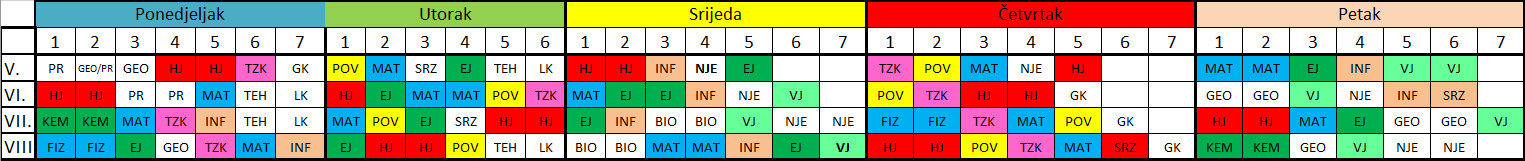 Na osnovi članka 28. Zakona o odgoju i obrazovanju u osnovnoj i srednjoj školi i članka 25. Statuta Osnovne škole Markovac Vrbova, Vrbova 258a, a  na prijedlog Učiteljskog vijeća, Vijeća                                                     roditelja i ravnatelja škole, Školski odbor  na sjednici održanoj  2.10.2018. godine donosi GODIŠNJI PLAN I PROGRAM ZA  2018./2019.  ŠKOLSKU GODINU.      Ravnateljica škole                                                                      Predsjednik školskog odbora       Melita Selichar                                                                                         Ivan Popčević_______________________                                                                  _____________________Klasa: 602-02/18-01/1Urbroj: 2178/23-02-18-1U Vrbovi, 12.10.2018..Naziv škole:OSNOVNA ŠKOLA MARKOVAC, VRBOVAAdresa škole:Vrbova 258aŽupanija:BRODSKO-POSAVSKATelefonski broj: 035 389 144Broj telefaksa:035 389 144Internetska pošta:skola@os-markovac-vrbova.skole.hrInternetska adresa:http://os-markovac-vrbova.skole.hr/Šifra škole:12-349-002Matični broj škole:03000435OIB:18420588822Upis u sudski registar (broj i datum):Us-59/66-2,  25.3. 1966.Škola vježbaonica za:Ravnatelj škole:Melita SelicharZamjenik ravnatelja:Marica ŽupančićVoditelj smjene:Voditelj područne škole:Broj učenika:83Broj učenika u razrednoj nastavi:49Broj učenika u predmetnoj nastavi:34Broj učenika s teškoćama u razvoju:2Broj učenika u produženom boravku:0Broj učenika putnika:0Ukupan broj razrednih odjela:10Broj razrednih odjela u matičnoj školi:8Broj razrednih odjela u područnoj školi:2Broj razrednih odjela RN-a:6Broj razrednih odjela PN-a:4Broj smjena:2Početak i završetak svake smjene:7,00-12,55    13,00-17,20Broj radnika:30Broj učitelja predmetne nastave:17Broj učitelja razredne nastave:5Broj učitelja u produženom boravku:0Broj stručnih suradnika:2Broj ostalih radnika:5Broj nestručnih učitelja:0Broj pripravnika:0Broj mentora i savjetnika:0Broj voditelja ŽSV-a:0Broj računala u školi:25Broj specijaliziranih učionica:1Broj općih učionica:6Broj športskih dvorana:0Broj športskih igrališta:0Školska knjižnica:1Školska kuhinja:1NAZIV PROSTORA            (klasična učionica, kabinet, knjižnica, dvorana)UčioniceUčioniceKabinetiKabinetiOznaka stanja opremljenostiOznaka stanja opremljenostiNAZIV PROSTORA            (klasična učionica, kabinet, knjižnica, dvorana)BrojVeličina u m2BrojVeličina u m2Opća opremljenostDidaktička opremljenostRAZREDNA NASTAVA21. razred1    54.2500222. razred00223. razred154.25002          24. razred0022PREDMETNA NASTAVA4Hrvatski jezik157.04115.8122Likovna kultura22Glazbena kulturaVjeronaukStrani jezikMatematika158.14115.8122Priroda i biologijaKemija57.1923FizikaPovijestGeografija57.0422Tehnička kulturaInformatika150.000013OSTALODvorana za TZKProduženi boravakKnjižnica115.810000Dvorana za priredbe000000Zbornica115.810000Uredi3PODRUČNA ŠKOLAU K U P N O:1350012Naziv površineVeličina u m2Ocjena stanja1. Sportsko igralište250012. Zelene površine211623. Školski vrt40301U K U P N O8916NASTAVNA SREDSTVA I POMAGALASTANJESTANDARDAudiooprema:TV prijemnik32Radi-kasetofon03CD player33Video- i fotooprema:Digitalni foto-aparat23Digitalana kamera13Informatička oprema:303Inf. učionica13Prijenosna računala33Interaktivna ploča13Ostala oprema:Sintisajzer33Razglas33Grafoskopi73KNJIŽNI FONDSTANJESTANDARDLektirni naslovi (I. – IV. razred)4172Lektirni naslovi (V. – VIII. razred)5092Književna djela11012Stručna literatura za učitelje362          2Ostalo1262U K U P N O                    2515U K U P N O                    25152Što se preuređuje ili obnavlja Veličina u m2Za koju namjenuRed. brojIme i prezimeZvanjeStupanj stručnespremeMentor-savjetnikGodinestažaLjubica SoldoDipl. učiteljica RNVII.-Marica ŽupančićDipl. učiteljica RNVII.-Slavica FukšićDipl. učiteljica RNVII.-Ivan PopčevićUčitelj RNVI.-Ana Šperanda (mijenja Brkanac)Mag.  prim. obrazovanjaVII-Ilijana Vrbat PejićDiplomirana učiteljica s pojačanim programom iz predmeta povijestVII-Red. brojIme i prezimeZvanjeZvanjeStupanj stručnespremeStupanj stručnespremePredmet(i) koji predajePredmet(i) koji predajeMentor-savjetnikMentor-savjetnikGodinestažaGodinestaža1.Žaklina RuškanProf. hrv. jezikaVII:VII:HRV JEZHRV JEZ--2.Sandra ŽegaracProf. kemije VII.VII.EJ/KEMEJ/KEM--3.Goran VincetićUčit. biologije VII.VII.BIO/PRIBIO/PRIdada4.Mladen DujićDipl. ing. Strojarstva sPPRVII.VII.TKTK--5.Sanja ŠimićProf. povijestiVII.VII.POVPOV--6.Tomislav BodrožićProf. geografije VII.VII.GEOGEO--7.Daniel GubićProf. TZKVII.VII.TZKTZK--8.Dinko ŠuličekMag. edu. Inf.VII..VII..INFINF--9.Zvonimir ZelenikaTeologVII.VII.VJVJ--10.Saša PaveljakTeologVII.VII.VJVJ--11.Josip VračarićTeologVII.VII.VJVJ--12.Marija BalindMag. eduk. eng jez. i pedagogijeVIIVII       EJ       EJ--13.Dubravka Barišić BlaževićProf. glazbene kultureVII.VII.GKGK--14.Matilda Bjelobrk KovačevićMag.edu. njem jezikaVIIVIINJEMNJEM--15.Vesna MarkovićUčiteljica mat i fizikeVI.VI.FIZ/MATFIZ/MAT--16.Anita MihaljevićMag .prim.obraz. s mod LKVII.VII.LKLK--Red. brojIme i prezimeZvanjeStupanj stručnespremeRadno mjestoMentor-savjetnikGodinestaža1.Melita SelicharProf. hrv. jezikaVII.ravnateljica-2.Antonija ŠakićMag. pedagogije i antropologijeVII.stručna suradnica pedagoginja-3.Sanja BrajkoMag. informatologijeVII.knjižničarka-Red. brojIme i prezimeZvanjeStupanj stru. spremeRadno mjestoGodinestažaIvana ConjarPravnicaVII.TajnicaZlata BuzoEkonomski stručni radnikSSSRačunovotkinjaMarija BabijašČistačicaSSSČistačicaJosip MikićDomarSSSDomarIvana SeliharKuharicaSSSKuharicaRed.brojIme i prezime učiteljaRazredRedovna  nastavaRad razrednikaDopunska nastavaDodatna nastavaINAPosebniRad u produ.boravkuUkupno neposre. radOstaliposloviUKUPNOUKUPNORed.brojIme i prezime učiteljaRazredRedovna  nastavaRad razrednikaDopunska nastavaDodatna nastavaINA posloviRad u produ.boravkuUkupno neposre. radOstaliposloviTjednoGodišnjeLjubica Soldo1.162111002119401760Marica Župančić2.162111002119401760Slavica Fukšić3.162111002119401760Ivan Popčević4.1621002021194017605.Ana Šperanda1. i 3.1621110021194017606Ilijana Vrbat Pejić2. i 4.162111002119401760Red.brojIme i prezime učiteljaPredmet koji predajeRazrednikPredaje u razredimaPredaje u razredimaPredaje u razredimaPredaje u razredimaRedovna  nastavaIzborna nastavaOst.Posl.čl .40,52.. čl 36. st.2 KU, čl.13st.7 PravilnikaDop.Dod.INAUkupno nepo. radPosebni posloviUKUPNOUKUPNORed.brojIme i prezime učiteljaPredmet koji predajeRazrednik5.6.7.8.Redovna  nastavaIzborna nastavaOst.Posl.čl .40,52.. čl 36. st.2 KU, čl.13st.7 PravilnikaDop.Dod.INAUkupno nepo. radPosebni posloviTjednoGodišnjeŽaklina RuškanHJ2++++1800101220401760Anita Mihaljević      LK2++++4010027017748Sandra ŽegaracEJ/KEM0++++1600000160301320Goran VincetićBIO/PRI0++++11.5200007.5013572Mladen DujićTK0++++4020006216576Sanja KečkišPOV0++++800008015660Tomislav BodrožićGEO0++++7,5000007.50  12528Danijel GubićTZK      0++++80100110018792Dinko ŠuličekINF2++++010100010122968Vesna MarkovićMAT/FIZ0++++2000110220401760Zvonimir ZelenikaVJ01.a,2.b,5.a,6.a7.a8.a012000012020880Saša PaveljakVJ02.a3.a4.a0600006012432Josip VračarićVJ01.a,3.a224176Marija Balind      EJ01.2.a,b3.4.a,b120010013020880Dubravka Barišić BlaževićGK0++++4010027012528Matilda Bjelobrk Kovačević NJ24.a,b5., 6.780 120001120231232Red.brojIme i prezimeradnikaStrukaRadno mjestoRadno vrijeme(od – do)Rad sa strankama(od – do)Broj satitjednoBroj sati godišnjegzaduženja1.Melita SelicharProf. hrv. jezikaRavnateljica6,30- 14,3010-124020882.Antonija ŠakićMag. pedagogijePedagoginjaNeparni datumi 8:30-14:309-142010443.Sanja BrajkoMag. informatologijeknjižničarkaUtor.,, sri., četvr.8:30-14:309-14201044Red.brojIme i prezimeradnikaStrukaRadno mjestoRadno vrijeme(od – do)Broj satitjednoBroj sati godišnjegzaduženja1.Ivana ConjarDipl. pravnicatajnica7-112010442.Zlata BuzoDipl. ekonomistračunovotkinja11-152010442.Marija BabijašNKVčistačica6-8, 13-198       20883.Josip MikićSSSDomar/spremač6-10, 14,30-18,30820884.Ivana Selihar kuharKuharica8,-11,14-1541044NASTAVNIKRAZREDINFORMACIJELJUBICA SOLDO 1.MARICA ŽUPANČIĆ2.UTORAK 11,20-12,0                13,45-14,30SLAVICA FUKŠIĆ3.ČETVRTAK 16,35-17,20PETAK 10,30-11,15IVAN POPČEVIĆ4.UTORAK 9,40-10,15                 15,45-16,35MARIJA BALINDENGLESKI JEZIKUTORAK 12,05-12,55ANA ŠPERANDAKOMARNICASRIJEDA 10,40-11,30                16,45-17,30ILIJANA VRBAT PEJIĆKOMARNICAČETRVRTAK 16,40-17,25PETAK 8,-8,45NASTAVNIKRAZREDINFORMACIJEDINKO ŠULIČEK6.PETAK-13-13,45ANTONIJA ŠAKIĆ7.UTORAK 9,30-10,15ŽAKLINA RUŠKAN8.PONEDJELJAK 9,30-10,15ANITA MIHALJEVIĆ5.UTORAK 10,30-11,15VESNA MARKOVIĆMAT / FIZ SRIJEDA 8,40-9,25TOMISLAV BODROŽIĆGEOGRAFIJAPETAK 10,30-11,15SANDRA ŽEGARACENGLESKI/KEMIJASRIJEDA 10,30-11,15GORAN VINCETIĆPRI/BIOSRIJEDA 11,20-12,05DANIJEL GUBIĆTZKUTORAK 11,20-12,05DUBRAVKA BARIŠIĆ – BLAŽEVIĆGKČETVRTAK 10,30 – 11,15SANJA KEČKIŠPOVIJESTUTORAK 9,30-10,15MATILDA BJELOBRK KOVAČEVIĆNJEMAČKI JEZIKSRIJEDA 9,30-10,15MLADEN DUJIĆTEHNIČKA KULTURAUTORAK 10,30-11,15PONEDJELJAKUTORAKSRIJEDAČETVRTAKPETAKGoran VincetićAnita MihaljevićDinko ŠuličekVesna MarkovićTomislav BodrožićMladen DujićŽaklina RuškanSandra ŽegaracSanja KečkišZvonimir ZelenikaDanijel GubićMatilda Bjelobrk KovačevićDubravka Barišić-BlaževićMjesecBroj danaBroj danaBlagdani i neradni daniDan škole, grada, općine, župe, školske priredbe...Dan škole, grada, općine, župe, školske priredbe...MjesecradnihnastavnihBlagdani i neradni daniDan škole, grada, općine, župe, školske priredbe...Dan škole, grada, općine, župe, školske priredbe...I. polugodišteod 3.9.do 21.12.2018. god.        IX.202030. 9. DANI KRUHA (nedjelja)30. 9. DANI KRUHA (nedjelja)I. polugodišteod 3.9.do 21.12.2018. god.        X.2221IZLET POZDRAV JESENIIZLET POZDRAV JESENII. polugodišteod 3.9.do 21.12.2018. god.        XI.21212Svi sveti, Dan župe u PŠ Komarnici, (6.11.) Dan župe Vrbova 2. 11.    Svi sveti, Dan župe u PŠ Komarnici, (6.11.) Dan župe Vrbova 2. 11.    I. polugodišteod 3.9.do 21.12.2018. god.        XII.1515Priredba za sv Nikolu 6. 12.Priredba za sv Nikolu 6. 12.UKUPNO I. polugodišteUKUPNO I. polugodište78772Zimski odmor učenikaOd 21.12.2018 .do 14. 1.2019. godineZimski odmor učenikaOd 21.12.2018 .do 14. 1.2019. godineII. polugodišteod 14.1.do 14.6.2018. god.        I.1414II. polugodišteod 14.1.do 14.6.2018. god.        II.2020ValentinovoValentinovoII. polugodišteod 14.1.do 14.6.2018. god.        III.2121Izlet pozdrav proljećuIzlet pozdrav proljećuII. polugodišteod 14.1.do 14.6.2018. god.        IV.15        15Proljetni odmor učenika od 18. do 26. travnjaVježba evakuacije učenika i djelatnika. Proljetni odmor učenika od 18. do 26. travnjaVježba evakuacije učenika i djelatnika. II. polugodišteod 14.1.do 14.6.2018. god.        V.22        20IZLET UČENIKA – Park prirode Papuk (5.-8. r.), Zagreb (1.-4. r.), Dan škole IZLET UČENIKA – Park prirode Papuk (5.-8. r.), Zagreb (1.-4. r.), Dan škole II. polugodišteod 14.1.do 14.6.2018. god.        VI.10  10   Priredba za ispraćaj osmaša, podjela svjedodžbi    Priredba za ispraćaj osmaša, podjela svjedodžbi II. polugodišteod 14.1.do 14.6.2018. god.        VII.-Ljetni odmor učenikaod 14. 6. 2019.Ljetni odmor učenikaod 14. 6. 2019.II. polugodišteod 14.1.do 14.6.2018. god.        VIII.-Ljetni odmor učenikaod 14. 6. 2019.Ljetni odmor učenikaod 14. 6. 2019.UKUPNO II. polugodišteUKUPNO II. polugodište102100U K U P N O:U K U P N O:1801772Razredučenikaodjeladjevoj-čicaponav-ljačaprimjereni oblik školovanja (uče. s rje.)PrehranaPrehranaPutnikaPutnikaU boravkuU boravkuIme i prezimerazrednikaRazredučenikaodjeladjevoj-čicaponav-ljačaprimjereni oblik školovanja (uče. s rje.)užinaobjed3 do5 km6 do10 kmcije.prod.Ime i prezimerazrednikaI.615-------Ljubica SoldoII.813-------Marica ŽupančićIII. 1416-1-----Slavica Fukšić IV. 713-2-----Ivan Popčević V.    912-1-----Anita MihaljevićVI.     611-------Dinko ŠuličekVII. 1115-------Antonija Šakić VIII. 815-------Žaklina RuškanPO KOMARNICAI.3--------Ana ŠperandaII.2-2--------Ilijana Vrbat PejićIII.3-3--------Ana ŠperandaVI.5-3--------Ilijana Vrbat PejićRješenjem određen oblik radaBroj učenika s primjerenim oblikom školovanja po razredimaBroj učenika s primjerenim oblikom školovanja po razredimaBroj učenika s primjerenim oblikom školovanja po razredimaBroj učenika s primjerenim oblikom školovanja po razredimaBroj učenika s primjerenim oblikom školovanja po razredimaBroj učenika s primjerenim oblikom školovanja po razredimaBroj učenika s primjerenim oblikom školovanja po razredimaBroj učenika s primjerenim oblikom školovanja po razredimaUkupnoRješenjem određen oblik radaI.II.III.IV.V.VI.VII.VIII.UkupnoModel individualizacije--12----3Prilagođeni program---11---2Posebni program---------Nastavni          predmetTjedni i godišnji broj nastavnih sati za obvezne nastavne predmete po razredimaTjedni i godišnji broj nastavnih sati za obvezne nastavne predmete po razredimaTjedni i godišnji broj nastavnih sati za obvezne nastavne predmete po razredimaTjedni i godišnji broj nastavnih sati za obvezne nastavne predmete po razredimaTjedni i godišnji broj nastavnih sati za obvezne nastavne predmete po razredimaTjedni i godišnji broj nastavnih sati za obvezne nastavne predmete po razredimaTjedni i godišnji broj nastavnih sati za obvezne nastavne predmete po razredimaTjedni i godišnji broj nastavnih sati za obvezne nastavne predmete po razredimaTjedni i godišnji broj nastavnih sati za obvezne nastavne predmete po razredimaTjedni i godišnji broj nastavnih sati za obvezne nastavne predmete po razredimaTjedni i godišnji broj nastavnih sati za obvezne nastavne predmete po razredimaTjedni i godišnji broj nastavnih sati za obvezne nastavne predmete po razredimaTjedni i godišnji broj nastavnih sati za obvezne nastavne predmete po razredimaTjedni i godišnji broj nastavnih sati za obvezne nastavne predmete po razredimaTjedni i godišnji broj nastavnih sati za obvezne nastavne predmete po razredimaTjedni i godišnji broj nastavnih sati za obvezne nastavne predmete po razredimaNastavni          predmetNastavni          predmet1.1.2.2.3.3.4.4.5.5.6.6.7.7.8.8.Ukupno planiranoUkupno planiranoNastavni          predmetTGTGTGTGTGTGTGTGTGHrvatski jezik51755175517551755175517541404140381330Likovna kultura1351351351351351351351358280Glazbena kultura1351351351351351351351358280Strani jezik270270270270310531053105310520700Informatika0000000027027000004140Matematika41404140414041404140414041404140321120Priroda 000000001.552,527000003,5122,5Biologija0000000000002702704140Kemija0000000000002702704140Fizika0000000000002702704140Priroda i društvo2702702703105000000009315Povijest000000002702702702708280Geografija000000001,552,52702702707,5262,5Tehnička kultura000000001351351351354140Tjelesna i zdr. kultura31053105310527027027027027019665UKUPNO:1863018630186301863022770238052691026910169 /  5915169 /  5915VjeronaukRazredBroj učenikaBroj grupaIzvršitelj programaPlanirano satiPlanirano satiVjeronaukRazredBroj učenikaBroj grupaIzvršitelj programaTGVjeronaukI.61Zvonimir Zelenika270VjeronaukII.81Saša Paveljak270VjeronaukIII.161Saša Paveljak270VjeronaukIV.71Saša Paveljak270UKUPNO I. – IV.UKUPNO I. – IV.3748280VjeronaukV.91Zvonimir Zelenika270VjeronaukVI.61Zvonimir Zelenika270VjeronaukVII.111Zvonimir Zelenika270VjeronaukVIII.81Zvonimir Zelenika270UKUPNO V. – VIII.UKUPNO V. – VIII.3448280UKUPNO I. – VIII.UKUPNO I. – VIII.71816560PŠ KomarnicaPŠ Komarnica51Zvonimir Zelenika 270VjeronaukVjeronauk7     1Josip Vračarić270Njemački jezikRazredBroj učenikaBroj grupaIzvršitelj programaPlanirano satiPlanirano satiNjemački jezikRazredBroj učenikaBroj grupaIzvršitelj programaTGNjemački jezikIV.71Matilda B. Kovačević270Njemački jezikV.91Matilda B. Kovačević270Njemački jezikVI.61Matilda B. Kovačević270Njemački jezikVII.111Matilda B. Kovačević270Njemački jezikVIII.81Matilda B. Kovačević270UKUPNO IV. – VIII.UKUPNO IV. – VIII.43510420PŠ KomarnicaPŠ Komarnica51Matilda B. Kovačević270InformatikaRazredBroj učenikaBroj grupaIzvršitelj programaPlanirano satiPlanirano satiInformatikaRazredBroj učenikaBroj grupaIzvršitelj programaTGInformatikaI.61Dinko Šuliček270InformatikaVII.111Dinko Šuliček270InformatikaVIII.81Dinko Šuliček270UKUPNO I. – VIII.UKUPNO I. – VIII.253Dinko Šuliček6210Red.brojNastavni predmetRazred grupaBroj učenikaPlanirani broj satiPlanirani broj satiIme i prezime učitelja izvršiteljaRed.brojNastavni predmetRazred grupaBroj učenikaTGIme i prezime učitelja izvršitelja1.Hrvatski jezik-Matematika1.3135Ljubica Soldo2.Hrvatski jezik-Matematika        2.2135Marica Župančić3.Hrvatski jezik-Matematika3.5135Slavica Fukšić4.Hrvatski jezik-Matematika4.3135Ivan Popčević5.Engleski jezik1.-4.6135Marija Balind6.Hrvatski jezik-MatematikaPŠ KOM1135Ana Šperanda 7.Hrvatski jezik-MatematikaPŠ KOM2135Ilijana Vrbat PejićUKUPNO I. - IV.72272451.Hrvatski jezik     5.-8.8135Žaklina Ruškan2.Matematika5.-8.10135Vesna MarkovićUKUPNO V. - VIII.218270UKUPNO I. - VIII.9409315Red.brojNastavni predmetRazred grupaBroj učenikaPlanirani broj satiPlanirani broj satiIme i prezime učitelja izvršiteljaRed.brojNastavni predmetRazred grupaBroj učenikaTGIme i prezime učitelja izvršitelja1.Matematika1.3135Ljubica Soldo2.Matematika2.5135Marica Župančić3.Matematika3.6135Slavica Fukšić4.Matematika PŠ Komarnica1. i 3.2135Ana Šperanda5.Matematika PŠ Komarnica2. i 4.5135Ilijana Vrbat PejićUKUPNO I. - IV.52151751. Matematika5.-8.7135Vesna MarkovićUKUPNO V. - VIII.17135UKUPNO I. - VIII.6286210NAZIV AKTIVNOSTIBR.UČ.BR. SATIIZVRŠITELJIPjevački zbor1570Dubravka Barišić- BlaževićLutkarsko-dramska1035Ljubica SoldoLikovna skupina1470Anita MihaljevićPlesna skupina (RN)1235S. FukšićSportska skupina1235Danijel GubićDramska skupina1135Žaklina RuškanSviranje635Dubravka Barišić-BlaževićMali kreativci (RN)1635Marica ŽupančićMali kreativci (RN) PŠ535Ana ŠperandaDramska skupina (RN)735Ilijana Vrbat PejićNaziv aktivnostiBr. učenikaMjesto ostvarivanja programaVoditeljDVD Vrbova10DVD VrbovaŽeljko OpančarNK Omladinac Vrbova15NK OmladinacMario JukićUkupno25VRSTA POSLA IX. X. XI. XII. I. II. III. IV. V. VI. VII. VIII. UK. PLANIRANJE I PROGRAMIRANJE  RADA 60 0 0 10 5 0 0 0 0 0 0 15 90 Izrada Godišnjeg plana i programa škole 15 6 Zaduženje učitelja i stručnih suradnika 10 5 Plan rada ravnatelja 5 2 Financijski plan 20 10 Priprema i provedba natječaja 10 5 2 IZVJEŠĆIVANJE 3 5 2 2 2 12 0 26 ORGANIZACIJA RADA 62 12 5 40 35 10 9 25 15 16 5 10 244 Formiranje odjela, podjela predmeta i razredništva 18 5 Tehnička priprema za rad škole 25 5 5 5 5 6 Uvid u realizaciju primjene zakona i pravilnika 4 5 5 5 5 5 5 5 5 5 5 Plan održavanja stručnih skupova 5 Priprema za rad školske kuhinje 4 3 2 Organizacija prijevoza učenika  (izleti, terenska nastava)3 5 Obilježavanje značajnih nadnevaka 2 10 2 10 10 Organizacija ljetovanja učenika Organizacija rada ŠŠK 3 Inventarizacija osnovnih sredstava 20 Organizacija rada na izradi završnog računa 27 PRAĆENJE I ANALIZA OSTVARENJA GODIŠNJEG PLANA I PROGRAMA RADA 0 10 10 18 18 5 5 5 10 35 5 0 121 Pregled pedagoške dokumentacije 8 10 6 2 20 3 Analiza uspjeha učenika 5 3 3 10 Procjena uspješnosti odgojno-obrazovnog rada 2 10 3 9 5 5 5 5 5 2 UNAPREĐIVANJE ODGOJNO-OBRAZOVNOG RADA 5 10 5 4 5 10 10 10 20 9 88 SURADNJA S UČITELJIMA I STRUČNIM SURADNICIMA 4 14 18 121417 30 20 159 4 2 158 Savjetodavni rad 1 2 5 4 5 5 2 5 5 2 Suradničko praćenje nastave – kritički prijatelji , uvid u nastavni rad4 84  44 20 4 5 Stručno usavršavanje 1 4 3 2 3 4 6 3 2 Suradnja sa stručnim suradnicima 2 4 2 2 5 5 4 5 2 5 4 2 SURADNJA S RODITELJIMA 1 8 5 6 8 7 5 8 5 6 4 0 63 Rješavanje odgojnih problema 1 3 4 3 4 4 4 5 4 4 Poboljšanje uvjeta rada 5 1 3 4 3 1 3 1 2 4 SURADNJA S UČENICIMA 7 5 6 6 6 8 10 10 6 0 0 64 Savjetodavni rad 4 2 3 3 3 3 5 5 3 Pomoć u rješavanju odgojnih problema 3 3 3 3 3 5 5 5 3 SURADNJA S USTANOVAMA 5 15 17 6 2 5 6 26 4 6 0 2 94 Županijski ured; Općina 1 4 5 2 1 4 18 2 4 2 Služba za zaštitu zdravlja 1 5 2 4 MUP 2 5 2 2 , NK Omladinac, DVD Vrbova4 8 2 2 2 2 2 4 2 2 RAD U STRUČNIM TIJELIMA ŠKOLE 12 8 11 8 12 10 4 11 17 24 4 6 127 Učiteljsko vijeće 2 2 2 4 5 5 2 4 2 5 4 4 Razredna vijeća 2 4 5 Školski odbor 3 5 5 5 3 104 2 Vijeće roditelja 3 32 2 2 4 Vijeće učenika 2 2 3 Školski sportski klub 315 3 KULTURNA I JAVNA DJELATNOST 0 17 12 5 2 10 6 35 11 5 0 0 103 Natjecanja 2 5 3 35 8 Organizacija i provedba smotri i natjecanja 12 10Obilježavanje blagdana i važnijih nadnevaka 5 2 5 5 3 3 5 STRUČNO USAVRŠAVANJE 12 20 0 4 10 9 20 22 10 10 10 11 138 Osobno stručno usavršavanje 7 5 1 10 4 4 3 4 3 Praćenje stručne i zakonske periodike 2 5 5 2 4 3 3 2 1 Sudjelovanje na stručnim skupovima 10 8 4 8 8 14 6 4 4 7 ADMINISTRATIVNO I FINANCIJSKO POSLOVANJE ŠKOLE 4 44 40 5 30 50 30 8 15 12 8 24 270 Rješenja, odluke, dopisi - potpis i kontrola dokumenata 2 34 32 5 25 45 25 8 13 12 4 12 Usklađivanje normativnih akata i zakonitosti poslovanja škole 2 10 8 2 5 5 5 2 4 12 OSTALI POSLOVI 15 25 10 10 21 20 15 19 10 32 16 193 BLAGDANI I PRAZNICI 8 8 16 16 8 8 16 16 96 GODIŠNJI ODMOR 16 16 16 104 80 232 UKUPNO: 168 184 168 184 176 160 168 176 176 168 184 168 2088 Poslovi i radni zadaci tijekom školske godinePoslovi i radni zadaci tijekom školske godinePoslovi i radni zadaci tijekom školske godineMjesecSadržaj radaBroj satiPOSLOVI PRIPREME ZA OSTVARIVANJE ŠKOLSKOG PROGRAMA629.Utvrđivanje obrazovnih potreba učenika, škole i okruženjaOrganizacijski poslovi-planiranje8.-10.Sudjelovanje u izradi Godišnjeg plana i programa Škole, školskog kurikuluma, statistički podaci9.Izrada godišnjeg i tjednog plana i programa rada pedagoga8.-9.Pomoć u godišnjem i mjesečnom planiranju učiteljaIzvedbeno planiranje i programiranje9.-6.Planiranje praćenja napredovanja učenikaTijekom godinePlaniranje i programiranje suradnje s roditeljima      9.Planiranje i programiranje stručnog usavršavanja učitelja i pedagogaTijekom godinePlaniranje unaprjeđenja nastavnog procesa9.Program za uvođenje pripravnika u samostalni rad Početnica Ana Žalac, hrvatski jezik – stručno osposobljavanje bez zasnivanja radnog odnosaOstvarivanje uvjeta za realizaciju programaTijekom godinePraćenje i informiranje o inovacijama u nastavnoj opremi, sredstvima i pomagalimaPOSOVNI NEPOSREDNOG SUDJELOVANJA U ODGOJNO-OBRAZOVNOM RADU3508.-9.Upis učenika i formiranje razrednih odjela5.-6.Suradnja s djelatnicima predškole/vrtića, osnovnih škola9.Prisustvovanje aktivnostima u školi, 1. dan u školi5.-6.Radni dogovor Povjerenstva za upis5.-6.Priprema materijala za upis (obavijesti, upisnica za roditelje, učenike, pozivi)5.-6.Utvrđivanje zrelosti djece pri upisu u OŠ8.Formiranje razrednih odjela učenika 1. razredaUvođenje novih programa i inovacijaTijekom godineUpoznavanje i uvođenje novih programa i inovacijaPraćenje i izvođenje odgojno-obrazovnog radaTijekom godinePraćenje ostvarivanja NPP-a9.-12.Praćenje kvalitete izvođenja nastavnog procesa-hospitacije:Tijekom godinePripravnici, početnici, novi učitelji/nastavniciTijekom godinePraćenje ocjenjivanja učenikaTijekom godineNeposredno izvođenje odgojno-obrazovnog programaTijekom godinePedagoške radionice-priprema i realizacijaTijekom godineSudjelovanje u radu stručnih tijelaTijekom godineRad u RV i UVTijekom godineRad u stručnim timovimaTijekom godinePraćenje i analiza izostanaka učenikaTijekom godinePraćenje uspjeha i napredovanja učenikaSavjetodavni rad i suradnjaTijekom godineGrupni i individualni savjetodavni rad s učenicimaTijekom godineSavjetodavni rad s učiteljima/nastavnicimaTijekom godineSuradnja s ravnateljemTijekom godineSavjetodavni rad sa sustručnjacima: psiholozima, socijalnim pedagozima, liječnicima, socijalnim radnicimaTijekom godineSavjetodavni rad s roditeljima9.Predavanje: Početak školovanja 1. razred5.Predavanje: Prijelaz iz razredne u predmetnu nastavu4.-6.Predavanje: profesionalno usmjeravanje3.Otvoreni sat s roditeljima – individualni rad11.Suradnja s okruženjemProfesionalno informiranje i usmjeravanje učenika3.-6.Suradnja s učiteljima na poslovima profesionalne orijentacijePredavanje za učenike4.Predstavljanje ustanova za nastavak obrazovanja 12.Utvrđivanje profesionalnih interesa, obrada podatakaTijekom godineSuradnja sa CISOK-om12.Anketiranje učenika 8. razreda o izboru zanimanja12.Identifikacija učenika 8. razreda sa zdravstvenim teškoćama i teškoćama u razvoju – upućivanje na savjetovanje u HZZTijekom godineIndividualna savjetodavna pomoć5.Organizacija posjeta srednjim školamaZdravstvena i socijalna zaštita učenika11.Suradnja na realizaciji PP zdravstvene zaštiteŠkolski preventivni programiTijekom godinePedagoške radionice o prosocijalnom ponašanju11.,12.Mjesec borbe protiv ovisnostiSudjelovanje u realizaciji programa kulturne i javne djelatnostiPosjet učenika kazalištuVREDNOVANJE OSTVARENIH REZULTATA, STUDIJSKE ANALIZE I ISTRAŽIVANJA150Vrednovanje u odnosu na utvrđene ciljeve12., 6.Analiza odgojno-obrazovnih rezultata na kraju 1. polugodišta i na kraju godineTijekom godineAnaliza pojedinih sastavnica odgojno-obrazovnog rada (po potrebi)Istraživanja u funkciji osuvremenjivanjaTijekom godineIzrada projekata i provođenje istraživanjaTijekom godineObrada i interpretacija rezultata istraživanjaSTRUČNO USAVRŠAVANJE ODGOJNO-OBRAZOVNIH DJELATNIKA100Stručno usavršavanje pedagoga9.Izreda godišnjeg plana i programa usavršavanjaTijekom godinePraćenje i prorada stručne literature i periodikeTijekom godineStručno usavršavanje u školi – UV, školska stručna vijeća, ostali oblici nazočnosti, rad i suradnjaTijekom godineŽupanijsko stručno vijeće stručnih suradnika-sudjelovanje, predavanjeTijekom godineStručno konzultativni rad sa sustručnjacimaTijekom godineUsavršavanje u organizaciji MZOŠ, AZOO i ostalih institucija – sudjelovanje, izlaganje, predavanjeStručno usavršavanje učiteljaTijekom godineIndividualna pomoć učiteljima u ostvarivanju plana usavršavanjaTijekom godineKoordinacija skupnog usavršavanja u školi i izvan njeTijekom godineOdržavanje predavanja i pedagoških radionica za učitelje9.Prijedlog literature za stručno usavršavanjeTijekom godineRad s učiteljima pripravnicimaTijekom godineRad s učiteljima  i stručnim suradnicima-pripravnicima – sudjelovanje u radu Povjerenstva za stažiranjeBIBLIOTEČNO-INFORMACIJSKA I DOKUMENTACIJAK DJELATNOST30Tijekom godineBibliotečno-informacijska djelatnostTijekom godineSudjelovanje u izradi prijedloga nabave stručne i druge literature, novih izvora znanja, sudjelovanje u informiranju i predstavljanju novih stručnih izdanja, poticanje učenika, učitelja i roditelja na korištenje znanstvene i stručne literatureTijekom godineDokumentacijska djelatnostTijekom godineBriga o školskoj dokumentacijiTijekom godinePregled učiteljske dokumentacijeTijekom godineVođenje dokumentacije o učenicima i roditeljimaTijekom godineVođenje dnevnika rada i osobne dokumentacije o raduOSTALI POSLOVI40Nepredviđeni posloviGodišnji odmor240Blagdani72UKUPAN BROJ PLANIRANIH SATI GODIŠNJE:1044GRUPA POSLOVA I ZADATAKASATI1.Organizacija rada podvornika, domara i kuharice2.Izrada i dopuna normativnih akata3.Pripremanje sjednica tijela upravljanja i raznih komisija4.Sudjelovanje na sjednicama5.Praćenje zakonskih propisa iz radnih odnosa6.Sudjelovanje na raznim organizacijskim poslovima u školi7.Izrada rješenja iz radnih odnosa8.Primanje, urudžbiranje i otprema pošte9.Sudjelovanje u  organizaciji zdravstvene zaštite učenika10.Vođenjje i izrada statističkih podataka11.Suradnja s društveno-političkim organizacijama12.Vođenje osobne dokumentacije radnika, prijava, odjava ,matične knjige, evidencija o nesreći na poslu13.Suradnuja s ravnateljima, učiteljima, učenicima, roditeljima13.Vođenje arhiva škole14.Poslovi na prijepisu raznih akataUkupno tijekom godine10020069501001004576702550152550363310441.Izrada financijskog plana2.Praćenje financijskih troškova prema financ. planu3.Vođenje blagajničkog dnevnika4.Izrada naloga za isplatu i priloga5.Pregled nabavke i utroška materijala6.Izrada platnih lista, virmana, računa i dr.7.Izrada izvješća o financijskom poslovanju za org. upravljanja8.izrada izvješća o financijskom poslovanju za banku9.Poslovi o raznim statističkim izvješćima10.poslovi usklađivanja financijskih poslova sa stanjem u banci11.Praćenje primjene propisa o raspodjeli osobnih dohodaka12.Slaganje priloga, kontiranje i knjiženje izvoda13.Slaganje, kontiranje i knjiženje ulaznih računa14.Slaganje, knjiženje i kontiranje temeljnica15.Kontrola i knjiženje ugovora16.Kontiranje i knjiženje izlaznih računa17.Zbrajanje dnevnika i kartica18.Poslovi usklađivanja19.Praćenje kupaca i dobavljača20.Knjiženje raspodjele21.Slaganje, kontiranje i knjiženje blagajne22.Razna knjiženja23.Uvođenje računa u knjigu, otvaranje kartica i knjiženje osnovnih sredstava24.Vođenje sitnog inventara25.Knjiženje potrošnog materijala26.Završni račun27.Izrada periodičnog obračuna28.Pisanje virmanskih računa i čekova29.Vođenje evidencije uplata roditelja za prehranu učenika30.Izrada dokumentacije za učenike koji primaju besplatnu kuhinju31.Obračun amortizacije utvrđivanje viškova i manjkova te knjiženja32.Rad sa strankama33.praćenje zakonskih propisa iz knjigovodstva34.Ostali tekući poslovi71555597401251030656515105402015102525251550255030254010251513UKUPNO TIJEKOM GODINE1044MjesecSadržaj radaIzvršiteljiRUJAN- VI. r. cijepljenje protiv hepatitisa B - 1.doza- VIII. r. cijepljenje protiv difterije, tetanusa i dječje paralize i sistematski pregled vezan uz profesionalnu orijentaciju tijekom I. i II. polugodišta- III. r. skrining vidne oštrine i vida na bojeDr. med. Nevenka Meandžija, dr. med. Patricija RagužLISTOPAD- VI. r. druga doza cjepiva protiv hepatitisa B i skrining kralježnice - VIII. r. cijepljenje protiv DI-TE+POLIO- III. r. nastavak skrininga vida na boje i vidne oštrine- VIII r. sistematski pregledDr. med. N. Meandžija, Patricija RagužSTUDENIIII. r. nastavak skrininga vida na boje i vidne oštrineNastavak sistematskih pregleda učenika VIII. r., eventualno i sistematski pregled V. razreda. Zdravstveni odgoj prema programu kurikulumaDr. med. N. MeandžijaDr. med. Patricija RagužPROSINAC IKONTINUIRANO    - nastavak sistematskih pregleda osnih razreda, eventualno i sistematski pregled V. razreda. -nastavak zdravstvenog odgoja- skrining vidne oštrine i vida na boje za niže razrede- Rad u Savjetovalištu, športski pregledi, određivanje primjerenog oblika školovanja za djecu s teškoćama, određivanje primjerenog oblika izvođenja nastave tjelesnog odgoja.Dr. med. N. MeandžijaDr. Patricija RagužSIJEČANJ- Sistematski pregled V. i VIII. r. Zdravstveni odgoj ovisno o broju sestara i liječnika u SlužbiDr. med. N. MeandžijaDr. med, Patricija RagužTRAVANJVI. r. cijepljenje protiv hepatitisa B, III. doza i kontrolni pregled kralježniceDr. med. Nevenka MeandžijaOD VELJACE DO LIPNJA 2017.Pregled prije upisa u I. r. osnovne škole uz cijepljenje protiv ospica i rubeoleDr. med. Nevenka Meandžija, Dr. med, Patricija RagužOBVEZNI PROGRAM CIJEPLJENJAOBVEZNI PROGRAM CIJEPLJENJAOBVEZNI PROGRAM CIJEPLJENJAVrijemeSadržajiNositeljiV. i VIII. Sistematski pregled učenikaVI. razred cijepljenje protiv hepatitisa B-dozaDr. med. Nevenka MeandžijaDr. Patricija RagužI.VIII. razred cijepljenje protiv difterije, tetanusa i dječje paralizepolugodišteVI. razred druga doza cjepiva protiv hepatitisa BVII. razred PPD test i cijepljenje nereaktoraVI. razred cijepljenje protiv hepatitisa B, III. doza Dr. med. Nevenka MeandžijaDr. Patricija RagužII.Pregled prije upisa u I. razred uz cijepljenje protiv ospica, zaušnjaka i rubeolepolugodištePoslovi i radni zadaci tijekom školske godinePoslovi i radni zadaci tijekom školske godinePoslovi i radni zadaci tijekom školske godineRB.Sadržaj radaBroj satiPLANIRANJE I PROGRAMIRANJE RADA I IZVJEŠĆIVANJE O RADU20-Izrada Godišnjeg plana rada školskog knjižničara - Rad na usklađenju s Godišnjim planom i programom te kurikulumom škole -Izvješćivanje o radu školske knjižnice tijekom godineNEPOSREDNA ODGOJNO-OBRAZOVNA DJELATNOST500Knjižnično-informacijski odgoj i obrazovanje - poticanje čitanja i informacijska pismenost -Realizacija tema iz KIOO-a kroz korelaciju s nastavnim predmetima, sat razrednika, projektni dani Školski projekti - Međunarodna razmjena straničnika- Nacionalni projekt za poticanje čitanja „Čitajmo zajedno, čitajmo naglas: zaboravljene knjige“- Natječaj „Stvarajmo eKreativno“ – izrada stripa u digitalnom oblikuPosudba i informativna djelatnost -Sustavno upoznavanje učenika s knjižnicom, knjižničnom građom i pretraživanjem knjižničnih kataloga u svrhu pronalaženja izvora informacija-Savjetovanje učenika pri izboru građe za čitanje; pomoć u obradi teksta, razvijanje kulture govorenja i pisanja, razvijanje čitateljskih navika i kulturnog ponašanja u knjižnici -Upute o tehnici rada na izvorima, pomaganje učenicima u pripremi i obradi zadane teme ili referata, osposobljavanje za individualni intelektualni rad Poslovi koji proizlaze iz neposrednog odgojno-obrazovnog rada -Izrada godišnjeg, mjesečnih i tjednih planova rada školskoga knjižničara, -Pripremanje za nastavne satove i radionice, suradnja s učiteljima i stručnim suradnicima. -Pretplaćivanje učenika na časopiseSTRUČNA KNJIŽNIČNA DJELATNOST220Stručni rad-Organizacija i vođenje rada u knjižnici- Nabava i stručna obradba knjižne i neknjižne građe, suradnja s ravnateljem i ostalim djelatnicima škole radi nabave novih naslova- Izgradnja fonda- Katalogizacija, klasifikacija, tehnička obrada građe, revizija i otpis knjižnične građe- Zaštita knjižnične građeInformacijska djelatnost-Sustavno izvješćivanje učenika i nastavnika o novonabavljenoj građi- Izrada popisa građe za stručno usavršavanje učitelja; izrada plana čitanja lektire s učiteljima HJ i RN; kompletiranje i predmetna obrada časopisa; održavanje mrežnih stranica knjižnice- Praćenje i evidencija knjižničnog fonda - Izrada statističkih pokazatelja o upotrebi knjižničnog fonda-Organizacijsko-administrativni poslovi4.KULTURNA I JAVNA DJELATNOST40- Pripremanje izložbi i sudjelovanje na priredbama u školi te sudjelovanje na izložbama i kulturnim manifestacijama izvan škole (književni susreti, tribine, izrada plakata i panoa tematskog karaktera)- Suradnja s kulturnim ustanovama koje organiziraju rad s djecom i mladeži u slobodno vrijeme (kazališta, narodne knjižnice, kina i dr.)-Obilježavanje važnih obljetnica i datuma: Dan kruha, Mjesec hrvatske knjige, Božić, Valentinovo, Uskrs, Svjetski dan knjiga, Dan škole, kraj školske godine.5.STRUČNO USAVRŠAVANJE70-Individualno usavršavanje (praćenje periodike i publikacija, dječje literature i literature za mladež)-Kolektivno usavršavanje u ustanovi (Sjednice Učiteljskog vijeća)-Kolektivno usavršavanje izvan ustanove (sudjelovanje na Županijskim stručnim vijećima školskih knjižničara, stručnim skupovima za knjižničare u organizaciji Agencije za odgoj i obrazovanje i narodnih knjižnica)6. OSTALI POSLOVI40-Povremeni i neplanirani poslovi 7.GODIŠNJI ODMOR1008.BLAGDANI I NERADNI DANI54UKUPAN BROJ PLANIRANIH SATI GODIŠNJE:1044MjesecSadržaj radaIzvršitelji9.Razmatranje Godišnjeg plana i programa škole, Školskog  kurikuluma, RRrŠO  ravnateljIzvješće o provedbi  Pravilniku o načinu postupanja odg. obr. radnika školskih ustanova u  poduzimanju mjera zaštite prava učenika te prijava svakog kršenja tih propisa nadležnim tijelimaRješavanje zamolbi po natječaju ŠO,rrravnatelj12.-6.Donošenje financijskog plana, polugodišnji i godišnji izvještajDonosi opće akte škole9.-6.Brine o uređenju škole i školskog okoliša1.,6.Razmatra rezultate rada na kraju polugodišta i godineUtvrđuje cijene školske kuhinjeRazmatra Izvješće ravnatelja na kraju godineMjesecSadržaj radaIzvršiteljIX.Organizacija početka nastaveNaputci o početku nastaveIzvješća sa stručnih skupovaUključenost u INA, DOP, DOD , izbornu nastavuUsvajanje GPPRavnateljUčiteljiX.Izvješće o provedbi  Pravilnika o načinu postupanja odg. obr. radnika školskih ustanova u  poduzimanju mjera zaštite prava učenika te prijava svakog kršenja tih propisa nadležnim tijelimaŠkola za životPedagoginjaRavnateljicaučiteljiXI.Tekuća problematika Priredba za Sv. NikoluŠkola za životRavnateljicaPedagoginja, knjižiničarkaučiteljiXIIRealizacija programa stručnog usavršavanjaAnaliza uspjeha na kraju prvog polugodištaAžuriranje pedagoške dokumentacijeŠkola za životPedagoginjaRavnateljicaUVI.Organizacija školskih susreta i natjecanjaAnaliza uspjeha na kraju prvog polugodištaAnaliza stanja i problema u ostvarivanju NPPŠkola za životučitelji sudioniciravnateljicaII.Tekuća problematikaIzvješća sa stručnih skupova Predavanje predstavnika izdavačke kućeŠkola za životRavnateljicaPedagoginjaUVIII.Tekuća problematikaŠkola za životRavnateljicaPedagoginjaKnjižničarkaUVIVTekuća problematikaAnaliza rada i uspjehaŠkola za životUčiteljiRavnateljicaPedagoginjaKnjižničarkaUVVDogovor o obilježavanju Dana škole Tekuća problematikaImenovanje povjerenstva za upis u prvi razred Izvješće o provedbi Pravilnika o načinu postupanja odg. obr. radnika školskih ustanova u  poduzimanju mjera zaštite prava učenika te prijava svakog kršenja tih propisa nadležnim tijelimaŠkola za životravnateljica, pedagoginjaUVKnjižničarkaVI.Naputci o popunjavanju pedagoške dokumentacije na kraju šk. god.Analiza uspjeha na kraju nastavne godineDopunski radŠkola za životRavnateljicaPedagoginjaUVKnjižničarkaMjesecSadržaj radaIzvršitelji9.,10.11.Nastavni plan i program za 2018./2019.Eksperimentalni programMjesečna izvješća o eksperimentalnom programuUčitelji RN12.,1.Prigodne teme: Sv. Nikola - priredba, Božić, projektiEksperimentalni program – Škola za život – izvješće, analizapredavanjeUčitelji RN2.,3.,4.Eksperimentalni program-Škola za život, izvješćaUčitelji RN5.,6.Analiza rada na kraju šk. god., realizacija projekata, integriranih dana, Učitelji RNUčitelji RNMjesecSadržaj radaIzvršiteljirujanDogovor o GOO, ekskurziji, vremeniku pisanih provjera, danima otvorene nastaveEksperimentalni program Škola za život- mjesečna izvješća i analizaUčitelji PNListopad,studeni prosinac, siječanjEksperimentalni program- Škola za život – izvješća, analizaUčitelji PNVeljača, ožujak travanj, svibanjEkskurzija učenika od 5. do 8. razreda – dogovorTekuća problematikaEksperimentalni programUčitelji PNlipanjAnaliza rada na kraju šk. god., realizacija projekata, ekskurzijaUčitelji PNMjesecSadržaj radaIzvršitelji9.Predlaže jelovnik i cijenu ŠMKroditelji9.Daje prijedloge za GPP, ekskurzije i izlete učenikaroditelji9.-6Pomaže  pri organizaciji priredbi i svečanosti u školi roditelji9.-6.Predlaže i pomaže pri uređenju školskog okolišaroditelji9.-6.Pomaže u radu  školeroditelji10.i 6.Izvješće o provedbi  Pravilniku o načinu postupanja odg. obr. radnika školskih ustanova u  poduzimanju mjera zaštite prava učenika te prijava svakog kršenja tih propisa nadležnim tijelimaPedagoginjaMjesecSadržaj radaIzvršitelji9.-6.Prijedlog inovacija u školi, kreiranje politike školeVU11.Sudjelovanje u školskom preventivnom programuVU12.Sudjelovanje u humanitarnim akcijama u školiVU9.-6.Raspravljanje o pravima i obvezama učenikaVU  9.-6.Organizacija kulturnih svečanostiVUSadržaj permanentnog usavršavanjaCiljne skupineVrijeme ostvarenjaPlanirani broj satiIshodi učenja, Igor Rukljač AZOOSvi učitelji9.1Promjena paradigme poučavanja (ŠzŽ MZO)Svi učitelji10.1ŠzŽ (tema će biti naknadno određena)Svi učiteljiTijekom 2. pol.1ŠzŽ (tema će biti naknadno određena)Svi učiteljiTijekom 2. pol.1Ukupno tijekom šk. god.4MjesecSadržajNositelj aktivnostiIX.Doček prvoškolacaSigurnost u prometuDani kruha 30.09.  Dani zahvalnosti učitelji, učenici, pedagog,svećenik, policijaX.Dan neovisnosti (8.10.)Dan jabuke (20. 10. – otvoreni dan za RNMjesec knjige (15.10.-15.11.) Svjetski dan hrane (16.10.)Dan pješačenja (15.10.)učitelji, učenici, pedagogXISvi sveti (1.11.)Mjesec borbe protiv ovisnosti (15.11-15.12.)Dan sjećanja na Vukovar (16. 11.) – otvoreni dan za PNPedagoginja, vjeroučitelj, razredniciučiteljica povijesti, učeniciXII.Opća deklaracija o pravima djeteta , Dan ljudskih prava (10.12.)Sveti Nikola (06.12.)Božićne svečanostiučitelji povijesti, likovnog, vjeroučitelj, pedagogI.II.Valentinovo (14.02.)Pokladne svečanostiOtvoreni dan:Dan ružičaste majice-predmetna nastavarazrednici, pedagog, učitelj likovne kulture, svi učiteljiIII.Svjetski dan šuma (21.3) – otvoreni dan za PNDani hrvatskog jezikaLidranoUskrsni običajiučitelji biologije, hrvatskog jezika, pedagogučitelji, razrednici, vjeroučitelj, pedagogIV.Međunarodni  dan planete Zemlja (22.04.)Učitelji, učitelj biologije, pedagogV.Praznik rada (1.5.)Dan CK (08.05.)Dan Europe (09. 05.)Dan pisanja pisama (11. 5.) – otvoreni dan za RNDan škole (28.05.)Dan zdravlja Školske ekskurzije voditelj CK, razrednici, učitelji , svi učitelji, pedagog, ravnateljVI.Svečana podjela svjedodžbi učenicima osmog razredasvi učitelji, razrednik osmog razredaMjesecSadržajNositeljIX.Pripremanje informativnog materijala (panoi, plakati, predavanja)Informiranje na satu razrednika, INAAnaliza upisanih učenika sa zdravstvenim poteškoćamaslužba za POrazrednici 7. i 8. r.pedagogX.Preliminarno uočavanje darovitih učenikaProfesionalna orijentacija darovitih učenikaIndividualni razgovori s učenicima i roditeljimapedagog, razrednik 8. r.XI.Provođenje natjecanja na temu profesionalne orijentacije (lik., literarni radovi)služba za PO, pedagog, razrednik 8. r.učenici 7. i 8. r.XII.Testiranje učenikaIzrada informativnog materijalapedagog, služba za POI.Organizacija posjeta učenika 8. razreda srednjim školamaPredavanje o izboru zanimanjapedagog, razrednik 8. r.II.Provođenje ankete o profesionalnim namjeramapedagog, služba za  POIII.Dani profesionalne orijentacijeIdentifikacija učenika s teškoćama u svrhu profesionalne orijentacijepedagog, službaIV.Izbor zanimanja i sposobnosti-predavanje za roditeljepedagogV.Testiranje i liječnički pregledi učenika sa zdravstvenim poteškoćamaInformiranje učenika i roditelja o elementima i kriterijima upisa u srednje škole.služba za POpedagog, razrednik 8. r.VI.Individualni rad s učenicimaZajednički roditeljski sastanakE-upisiRazrednik ,pedagog, informatičarpredmetRSadržaj programaSadržaj za roditelje i učiteljeIzvršiteljMjestoNačin izvršenjaPID1.Osobna higijena u školiPravilan položaj tijela u tijeku učenjaDjetetova osobna higijenaIspravno držanje tijela u raznim položajimaučiteljroditeljdomškolavježbapredavanjePID2.-Korištenje sanitarnih  uređaja-Važnost zdrave i pravilne prehrane za razvoj i rast učenika-Vježbanje u svakodnevnim situacijamaučitelji,roditelji,liječnikdomškolapredavanje za roditeljePID3.-Štetan utjecaj ovisnosti-Njega bolesnika-Cigarete nam škode-Kako njegujemo bolesnikaučitelji, roditeljidom školapredavanje za roditeljePID4.-Opasnost i šteta od buke-Reci ne cigaretama, drogiSat razrednikaradionicakako reći neučiteljiškolapredavanjaPri5.-Pubertet-Zdrava hrana-Ovisnostpromjene u tijelu i duševne promjene-Kako se zdravo hranitiŠtetnost alkohola, cigareta i drogeučitelj biologijeliječnikškolapredavanjarazgovorPri6.Opasnosti od ozljeda i zaraze-Ozonske rupe-Alergija-bolest modernog vremena-Ozljede i zarazeučitelj biologijeliječnikškolapredavanjaradioniceBIOKEM7.OtrovanjeMikro-organizmiuzročnici bolestiPesticidi, etanol-Oboljenja, liječenje, zaštitaučitelj biologije i kemiješkolapredavanjaradioniceBIOKEM8.Pubertet i adolescencija-Spolne bolestiOpasnost se zove ovisnost-Psihičke i fizičke promjene na putu u zrelost-AIDS, spolne bolesti, zaštita od spolnih bolesti-Jačanje samopouzdanja i razvijanje odgovornostiučitelj biologije i kemijaliječnikškola laboratorijhematološkimikrobiološkipredavanjaradioniceOBLICI RADANOSITELJIVRIJEMENEPOSREDNI RAD S UČENICIMA-Na satu razrednika- zdravi stilovi života, moralni stavovi, osjećaj empatije-Kroz prirodnu grupu predmeta-čovjekov rast i razvoj-zdrav život, prehrana, tjelovježba-prevencija sredstava ovisnosti-Kroz nastavu svih predmeta-vježbanje životnih vještina-pozitivan odnos u obitelji, s vršnjacima, odgovornost za vlastite odluke, prevladavanje stresa-Izleti, ekskurzije, škola u prirodi-slobodno vrijeme učenika-izvannastavne aktivnosti-sport i rekreacijarazrednicipredmetni učiteljiučeniciTijekom godineRAD S RIZIČNOM SKUPINOM1.Rad s djecom koja pripadaju rizičnoj skupini (loše ocjene, problemi u ponašanju, nepovoljna obiteljska situacija)2.Organiziranje individualnih razgovora s učenicima3.Kutak za učenike-plakati o zdravlju i dobrim osjećajimapedagogravnateljrazredniciTijekom godineSURADNJA S RODITELJIMA-Roditeljski sastanak-grupni sastanak s roditeljima djece iz rizične skupinepedagograzredniciTijekom godineRAD S UČITELJIMA-Individualno stručno usavršavanje-predavanje na UV-radionice-stručna literatura na temu ovisnostiučiteljipedagogSURADNJA S DRUGIM INSTITUCIJAMA-Centar za socijalnu skrb-Policija-Dom zdravlja-Savjetovalište za roditelje, Služba preventivne medicineCentar za ovisnosti pri CKTim za psihosocijalnu pomoćučiteljipedagogvanjski suradnici iz institucijaTijekom godineIZVJEŠĆA O RADU-Na UV-roditeljski sastanci-Županijski ured za prosvjetupedagogučiteljiTijekom godineOblici rada	NositeljiVrijeme realizacijeNapomeneRadionice Pedagog, razredniciTijekom godineZa učenike viših razredaDječji tjedanRazrednici, pedagog10. mj.Za učenike 1.-8. razredaOtvoreni danUčitelji, pedagoginjaDan jabuke (RN), Dan pisanja pisama (RN)Dan sjećanja na Vukovar (PN), Dan šuma (PN)Za učenike 1.-8.razredaIzlet i ekskurzijeSvi učitelji, pedagog, ravnatelj9.mj.6.mj.Za učenike 1.-8.Oblici rada NositeljiVrijeme realizacijeNapomeneKorelacija nastavnih predmetaSvi učiteljiTijekom godineIndividualno stručno usavršavanjeSvi učitelji, pedagogTijekom godineOdabir tema iz područja ljudskih pravaSat razrednikaSvi učiteljiTijekom godineTeme iz područja ljudskih pravaAktivnostiNosiociVrijeme realizacijeAnkete za učenike o izloženosti nasiljuPedagoginja, razredniciPrvo polugodištePrevencija ovisnosti – predavanje i anketa (za učenike viših razreda)Pedagoginja, razredniciStudeni (tijekom Mjeseca borbe protiv ovisnosti)Anketa za učenike o kvaliteti izvođenja nastavePedagoginja, razredniciTijekom školske godineSociometrijski upitnik Pedagoginja, razredniciTijekom školske godineSlobodno vrijeme učenika u prostorima školeKnjižničar, učitelj TZK, pedagoginjaTijekom školske godinePedagoške radionice o samopouzdanju i suradnji s drugimaPedagoginjaPrvo polugodištePosebna skrb o učenicima s posebnim potrebama i djeci pripadnicima nacionalnih manjinaRazrednici, pedagog na satu razrednika tema: „Poštivanje različitosti (ljudska prava)“Drugo polugodišteProjekti u školi koji pridonose toleranciji i nenasilju-Dani otvorene nastave-Dječji tjedan-Mjesec knjige-Športska druženjaUčitelji RN i pedagogUčitelji PN, pedagogSvi učiteljiTijekom godineAnaliza zastupljenosti učenika u izvannastavnim i izvanškolskim aktivnostima-afirmacija pozitivnih vrijednostiRazrednici, pedagoginjaKontakt s PolicijomDjelatnik Policije zadužen za naše područjePrema potrebiRoditeljski sastanak – prevencija ovisnostiDjelatnik CZPOPreventivni stručno-pedagoški rad- individualni i grupni, Radionice namijenjene poticanju osobne odgovornosti i prosocijalnog ponašanjaPedagoginjaTijekom školske godineSuradnja s lokalnom zajednicom –obilježavanje značajnih datuma: Dan općine, dan športa, uređenje okoliša, svečanostiPedagoginja, svi djelatniciTijekom školske godineSatponedjeljakutoraksrijedačetvrtakpetak.1.Sat razrednika Matematika Hrvatski jezik Hrvatski jezik Engleski jezik I 2.Hrvatski jezik Hrvatski jezik Priroda i društvo Tjelesna i zdravstvena kultura Engleski jezik I 3.Matematika Tjelesna i zdravstvena kultura Matematika Matematika Hrvatski jezik 4.Tjelesna i zdravstvena kultura Vjeronauk - Katolički (izborni) Glazbena kultura Likovna kultura Priroda i društvo 5.Vjeronauk - Katolički (izborni) Hrvatski jezik (dodatna nastava) Matematika (dopunska nastava)Satponedjeljakutoraksrijedačetvrtakpetak0.Hrvatski jezik (dodatna nastava) Matematika (dopunska nastava) 1.Sat razrednika Vjeronauk - Katolički (izborni) Hrvatski jezik Hrvatski jezik Priroda i društvo 2.Hrvatski jezik Vjeronauk - Katolički (izborni) Priroda i društvo Tjelesna i zdravstvena kultura Hrvatski jezik 3.Matematika Tjelesna i zdravstvena kultura Matematika Matematika Engleski jezik I 4.Tjelesna i zdravstvena kultura Matematika Glazbena kultura Likovna kultura Engleski jezik I 5.Hrvatski jezik Satponedjeljakutoraksrijedačetvrtakpetak0.1.Sat razrednika Priroda i društvo Hrvatski jezik Matematika Hrvatski jezik 2.Matematika Hrvatski jezik Matematika Hrvatski jezik Matematika 3.Hrvatski jezik Engleski jezik I Glazbena kultura Priroda i društvo Likovna kultura 4.Tjelesna i zdravstvena kultura Engleski jezik I Vjeronauk - Katolički (izborni) Tjelesna i zdravstvena kultura Tjelesna i zdravstvena kultura 5.Hrvatski jezik (dopunska nastava) Matematika (dopunska nastava) Vjeronauk - Katolički (izborni) Matematika (dodatna nastava)Satponedjeljakutoraksrijedačetvrtakpetak0.1.Sat razrednika Priroda i društvo Vjeronauk - Katolički (izborni) Matematika Hrvatski jezik 2.Hrvatski jezik Hrvatski jezik Vjeronauk - Katolički (izborni) Priroda i društvo Matematika 3.Matematika Engleski jezik I Matematika Hrvatski jezik Tjelesna i zdravstvena kultura 4.Tjelesna i zdravstvena kultura Engleski jezik I Hrvatski jezik Tjelesna i zdravstvena kultura Likovna kultura 5.Hrvatski jezik (dopunska nastava) Matematika (dopunska nastava) Glazbena kultura Matematika (dodatna nastava)Satponedjeljakutoraksrijedačetvrtakpetak0.1.Sat razrednika Hrvatski jezik Vjeronauk - Katolički (izborni) Hrvatski jezik Matematika2.Hrvatski jezik Matematika Vjeronauk - Katolički (izborni) Hrvatski jezik Hrvatski jezik3.Matematika Priroda i društvo Matematika Priroda i društvo Engleski jezik4.Tjelesna i zdravstvena kultura Likovna kultura Glazbena kultura Tjelesna i zdravstvena kultura Engleski jezik 5.Matematika (dopunska nastava) Hrvatski jezik (dopunska nastava) Tjelesna i zdravstvena kultura Satponedjeljakutoraksrijedačetvrtakpetak0.1.Sat razrednika Hrvatski jezik Vjeronauk - Katolički (izborni) Hrvatski jezik Engleski jezik2.Hrvatski jezik Matematika Vjeronauk - Katolički (izborni) Hrvatski jezik Engleski jezik3.Matematika Priroda i društvo Matematika Priroda i društvo Matematika4.Tjelesna i zdravstvena kultura Likovna kultura Glazbena kultura Tjelesna i zdravstvena kultura Hrvatski jezik5.Matematika (dopunska nastava) Hrvatski jezik (dopunska nastava) Tjelesna i zdravstvena kultura Satponedjeljakutoraksrijedačetvrtakpetak0.1.Sat razrednika Hrvatski jezik Engleski jezik I Matematika Njemački jezik II (izborni) 2.Hrvatski jezik Hrvatski jezik Engleski jezik I Matematika Njemački jezik II (izborni) 3.Matematika Tjelesna i zdravstvena kultura Priroda i društvo Hrvatski jezik Glazbena kultura 4.Priroda i društvo Vjeronauk - Katolički (izborni) Likovna kultura Priroda i društvo Hrvatski jezik 5.Matematika (dodatna nastava) Vjeronauk - Katolički (izborni) Matematika Tjelesna i zdravstvena kultura Satponedjeljakutoraksrijedačetvrtakpetak0.1.Sat razrednika Vjeronauk - Katolički (izborni) Engleski jezik I Matematika Njemački jezik II (izborni) 2.Hrvatski jezik Vjeronauk - Katolički (izborni) Engleski jezik I Matematika Njemački jezik II (izborni) 3.Matematika Hrvatski jezik Priroda i društvo Hrvatski jezik Glazbena kultura 4.Priroda i društvo Hrvatski jezik Likovna kultura Priroda i društvo Hrvatski jezik 5.Matematika (dodatna nastava) Tjelesna i zdravstvena kultura Matematika Tjelesna i zdravstvena kultura Satponedjeljakutoraksrijedačetvrtakpetak0.1.Sat razrednika Tjelesna i zdravstvena kultura Hrvatski jezik Matematika Hrvatski jezik 2.Hrvatski jezik Hrvatski jezik Tjelesna i zdravstvena kultura Priroda i društvo Tjelesna i zdravstvena kultura 3.Matematika Hrvatski jezik Matematika Glazbena kultura Matematika 4.Engleski jezik I Priroda i društvo Likovna kultura 5.Engleski jezik I Vjeronauk - Katolički (izborni) 6.Vjeronauk - Katolički (izborni)Satponedjeljakutoraksrijedačetvrtakpetak0.1.Sat razrednika Hrvatski jezik Matematika Hrvatski jezik 2.Hrvatski jezik Hrvatski jezik Tjelesna i zdravstvena kultura Priroda i društvo Tjelesna i zdravstvena kultura 3.Matematika Hrvatski jezik Matematika Glazbena kultura Matematika 4.Engleski jezik I Priroda i društvo Likovna kultura 5.Engleski jezik I Njemački jezik II (izborni) Vjeronauk - Katolički (izborni) Priroda i društvo 6.Njemački jezik II (izborni) Vjeronauk - Katolički (izborni) 